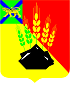 ДУМАМИХАЙЛОВСКОГО МУНИЦИПАЛЬНОГО РАЙОНА  Р Е Ш Е Н И Е с. Михайловка25.06.2020 г.	                                                                                № 498  О присвоении звания «Почетный гражданин     Михайловского муниципального района»        Руководствуясь Положением «О звании Почетный гражданин Михайловского муниципального района», утвержденного решением Думы Михайловского муниципального района № 417 от 25.09.2019 года и на основании представления главы Михайловского муниципального района-главы администрации района, Дума Михайловского муниципального района                                                  Р Е Ш И Л А:          1. Присвоить звание «Почетный гражданин Михайловского муниципального района» за многолетний добросовестный труд, большую общественную работу и в связи с 75-летием со дня рождения:          -  Ганненко Василию Алексеевичу  – редактору отдела экономики и сельского хозяйства редакции районной газеты «Вперед», жителю Михайловского сельского поселения.          2. Присвоить звание «Почетный гражданин Михайловского муниципального района» за многолетний добросовестный труд, активную жизненную позицию в связи с 94-летием со дня образования Михайловского муниципального района:          -   Грищенко Антонине Владимировне – директору коррекционной школы-интерната, жительнице  Сунятсенского  сельского поселения.           3. Настоящее решение вступает в силу со дня его принятия.Председатель Думы Михайловскогомуниципального района		       	                            В.В.Ломовцев